Synopsis pour le conseil scientifique 
du Groupe d’Etude des Tumeurs Endocrines (GTE)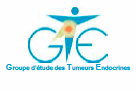 Date de présentation au conseil scientifique : Acronyme de l’étude : Responsables de l’étude et adresse email :Titre de la recherche : Type de recherche (cohorte rétrospective/prospective, phase II…) : Rationnel/ justification de l’étude :Objectifs :Principal: Secondaires :……Population : Critères inclusions: …Critères d’exclusions: …MéthodologiePlan d’analyse statistique :Calendrier de l’étude